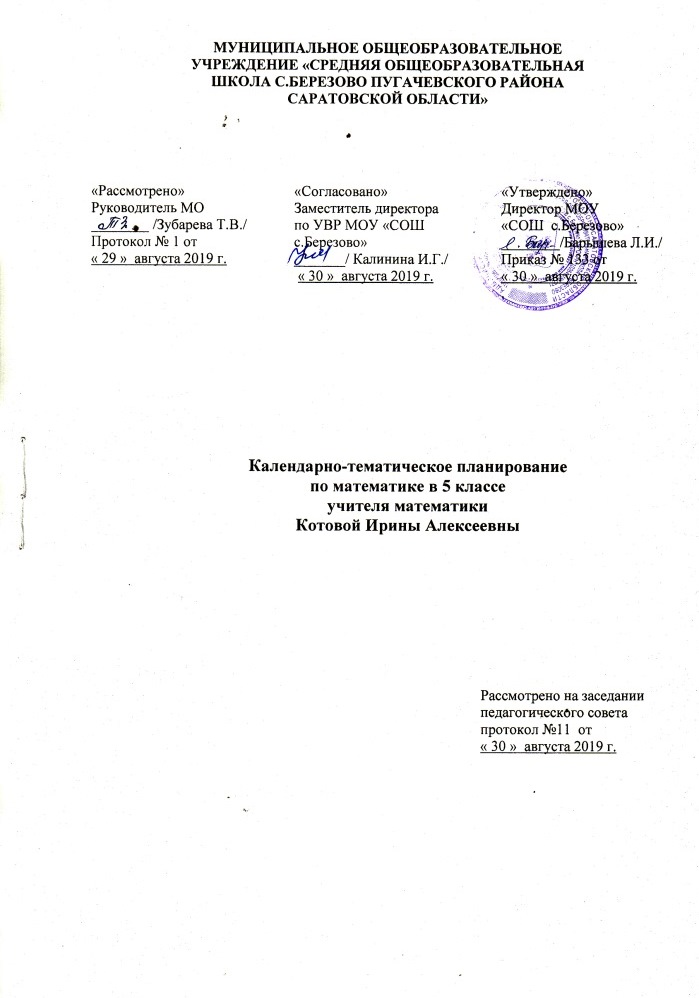 №п/пНаименование разделов и темНаименование разделов и темНаименование разделов и темНаименование разделов и темНаименование разделов и тем Кол-во часов Кол-во часовДатаДатаПримечание №п/пНаименование разделов и темНаименование разделов и темНаименование разделов и темНаименование разделов и темНаименование разделов и тем Кол-во часов Кол-во часовпланфактПримечание 1 четверть1 четверть1 четверть1 четверть1 четверть1 четверть1 четверть1 четверть1 четверть1 четверть1 четвертьГлава1. Линии (7 часов)Глава1. Линии (7 часов)Глава1. Линии (7 часов)Глава1. Линии (7 часов)Глава1. Линии (7 часов)Глава1. Линии (7 часов)Глава1. Линии (7 часов)Глава1. Линии (7 часов)Глава1. Линии (7 часов)Глава1. Линии (7 часов)Глава1. Линии (7 часов)1Разнообразный мир линийРазнообразный мир линийРазнообразный мир линийРазнообразный мир линийРазнообразный мир линий1103.092Прямая. Части прямой.Прямая. Части прямой.Прямая. Части прямой.Прямая. Части прямой.1104.093Прямая. Части прямой. Ломаная.Прямая. Части прямой. Ломаная.Прямая. Части прямой. Ломаная.Прямая. Части прямой. Ломаная.1105.094Длина линии.Длина линии.Длина линии.Длина линии.1106.095Длина линии.Длина линии.Длина линии.Длина линии.1109.096Окружность. . П/р Окружность»Окружность. . П/р Окружность»Окружность. . П/р Окружность»Окружность. . П/р Окружность»1110.097Линии. П/р "Длина линии"Линии. П/р "Длина линии"Линии. П/р "Длина линии"Линии. П/р "Длина линии"1111.09Глава 2. Натуральные числа (12 часов)Глава 2. Натуральные числа (12 часов)Глава 2. Натуральные числа (12 часов)Глава 2. Натуральные числа (12 часов)Глава 2. Натуральные числа (12 часов)Глава 2. Натуральные числа (12 часов)Глава 2. Натуральные числа (12 часов)Глава 2. Натуральные числа (12 часов)Глава 2. Натуральные числа (12 часов)Глава 2. Натуральные числа (12 часов)Глава 2. Натуральные числа (12 часов)8Входной тест за курс начальной школы Входной тест за курс начальной школы Входной тест за курс начальной школы Входной тест за курс начальной школы 112.099Работа над ошибками. Как записывают и читают числаРабота над ошибками. Как записывают и читают числаРабота над ошибками. Как записывают и читают числаРабота над ошибками. Как записывают и читают числа113.0910 Как записывают и читают числа  Как записывают и читают числа  Как записывают и читают числа  Как записывают и читают числа 116.0911 Сравнение чисел. Сравнение чисел. Сравнение чисел. Сравнение чисел.117.0912Сравнение чисел.Сравнение чисел.Сравнение чисел.Сравнение чисел.118.0913Числа и точки на прямой.Числа и точки на прямой.Числа и точки на прямой.Числа и точки на прямой.119.0914Числа и точки на прямой.Числа и точки на прямой.Числа и точки на прямой.Числа и точки на прямой.120.0915Округление натуральных чисел.Округление натуральных чисел.Округление натуральных чисел.Округление натуральных чисел.123.0916Округление натуральных чисел.Округление натуральных чисел.Округление натуральных чисел.Округление натуральных чисел.124.0917Перебор возможных вариантовПеребор возможных вариантов125.0918Дерево возможных вариантов.Дерево возможных вариантов.126.0919Контрольная работа №1 «Натуральные числа. Линии».Контрольная работа №1 «Натуральные числа. Линии».Контрольная работа №1 «Натуральные числа. Линии».Контрольная работа №1 «Натуральные числа. Линии».Контрольная работа №1 «Натуральные числа. Линии».Контрольная работа №1 «Натуральные числа. Линии».127.09Глава 3. Действия с натуральными числами (23 часа)Глава 3. Действия с натуральными числами (23 часа)Глава 3. Действия с натуральными числами (23 часа)Глава 3. Действия с натуральными числами (23 часа)Глава 3. Действия с натуральными числами (23 часа)Глава 3. Действия с натуральными числами (23 часа)Глава 3. Действия с натуральными числами (23 часа)Глава 3. Действия с натуральными числами (23 часа)Глава 3. Действия с натуральными числами (23 часа)Глава 3. Действия с натуральными числами (23 часа)Глава 3. Действия с натуральными числами (23 часа)20Работа над ошибками. Сложение и вычитание натуральных чисел.130.0921Сложение и вычитание натуральных чисел.101.1022Решение задач на сложение и вычитание натуральных чисел.102.1023Решение задач на сложение и вычитание натуральных чисел103.1024Умножение натуральных чисел.104.1025Умножение натуральных чисел.107.1026Деление натуральных чисел.Деление натуральных чисел.Деление натуральных чисел.Деление натуральных чисел.108.1027Деление натуральных чисел.Деление натуральных чисел.Деление натуральных чисел.Деление натуральных чисел.109.1028Умножение и деление. натуральных чисел Самостоятельная работа.Умножение и деление. натуральных чисел Самостоятельная работа.Умножение и деление. натуральных чисел Самостоятельная работа.Умножение и деление. натуральных чисел Самостоятельная работа.110.1029Умножение и деление натуральных чисел Решение задач.Умножение и деление натуральных чисел Решение задач.Умножение и деление натуральных чисел Решение задач.Умножение и деление натуральных чисел Решение задач.111.1030Умножение и деление натуральных чисел Решение задач.Умножение и деление натуральных чисел Решение задач.Умножение и деление натуральных чисел Решение задач.Умножение и деление натуральных чисел Решение задач.114.1031Порядок действий в вычисленияхПорядок действий в вычисленияхПорядок действий в вычисленияхПорядок действий в вычисленияхПорядок действий в вычисленияхПорядок действий в вычислениях115.1032Порядок действий в вычислениях.Порядок действий в вычислениях.Порядок действий в вычислениях.Порядок действий в вычислениях.116.1033Решение задач на составление выраженийРешение задач на составление выраженийРешение задач на составление выраженийРешение задач на составление выражений117.1034Решение задач на составление выраженийРешение задач на составление выраженийРешение задач на составление выраженийРешение задач на составление выражений118.1035Степень числа.Степень числа.Степень числа.Степень числа.121.1036Степень числа.Степень числа.Степень числа.Степень числа.122.1037Скорости сближения и удаления.Скорости сближения и удаления.Скорости сближения и удаления.Скорости сближения и удаления.123.1038Задачи на движение двух объектов.Задачи на движение двух объектов.Задачи на движение двух объектов.Задачи на движение двух объектов.124.1039Задачи на движение по реке.Задачи на движение по реке.Задачи на движение по реке.Задачи на движение по реке.125.102 четверть2 четверть2 четверть2 четверть2 четверть2 четверть2 четверть2 четверть2 четверть2 четверть2 четверть40Задачи на движение по реке.Задачи на движение по реке.Задачи на движение по реке.Задачи на движение по реке.105.1141Контрольная работа № 2 по теме «Действия с натуральными числами».Контрольная работа № 2 по теме «Действия с натуральными числами».Контрольная работа № 2 по теме «Действия с натуральными числами».Контрольная работа № 2 по теме «Действия с натуральными числами».106.1142Работа над ошибками. Задачи на движение.Работа над ошибками. Задачи на движение.Работа над ошибками. Задачи на движение.Работа над ошибками. Задачи на движение.Работа над ошибками. Задачи на движение.Работа над ошибками. Задачи на движение.107.11Глава 4. Использование свойств действий при вычислениях (12 часов)Глава 4. Использование свойств действий при вычислениях (12 часов)Глава 4. Использование свойств действий при вычислениях (12 часов)Глава 4. Использование свойств действий при вычислениях (12 часов)Глава 4. Использование свойств действий при вычислениях (12 часов)Глава 4. Использование свойств действий при вычислениях (12 часов)Глава 4. Использование свойств действий при вычислениях (12 часов)Глава 4. Использование свойств действий при вычислениях (12 часов)Глава 4. Использование свойств действий при вычислениях (12 часов)Глава 4. Использование свойств действий при вычислениях (12 часов)Глава 4. Использование свойств действий при вычислениях (12 часов)43Свойства сложения и умноженияСвойства сложения и умноженияСвойства сложения и умноженияСвойства сложения и умножения108.1144Свойства сложения и умноженияСвойства сложения и умноженияСвойства сложения и умноженияСвойства сложения и умножения111.1145Распределительное свойствоРаспределительное свойствоРаспределительное свойствоРаспределительное свойство112.1146Распределительное свойствоРаспределительное свойствоРаспределительное свойствоРаспределительное свойство113.1147Применение  распределительного свойстваПрименение  распределительного свойстваПрименение  распределительного свойстваПрименение  распределительного свойства114.1148Задачи на частиЗадачи на частиЗадачи на частиЗадачи на части115.1149Задачи на частиЗадачи на частиЗадачи на частиЗадачи на части118.1150Решение задач на части.Решение задач на части.Решение задач на части.Решение задач на части.119.1151Самостоятельная работа Задачи на частиСамостоятельная работа Задачи на частиСамостоятельная работа Задачи на частиСамостоятельная работа Задачи на частиСамостоятельная работа Задачи на частиСамостоятельная работа Задачи на части120.1152Задачи на уравнивание.Задачи на уравнивание.Задачи на уравнивание.Задачи на уравнивание.121.1153Задачи на уравнивание.Задачи на уравнивание.Задачи на уравнивание.Задачи на уравнивание.122.1154П/р  « Использование свойств действий при вычислениях».П/р  « Использование свойств действий при вычислениях».П/р  « Использование свойств действий при вычислениях».П/р  « Использование свойств действий при вычислениях».П/р  « Использование свойств действий при вычислениях».П/р  « Использование свойств действий при вычислениях».125.11Глава 5. Углы и многоугольники (7 часов)Глава 5. Углы и многоугольники (7 часов)Глава 5. Углы и многоугольники (7 часов)Глава 5. Углы и многоугольники (7 часов)Глава 5. Углы и многоугольники (7 часов)Глава 5. Углы и многоугольники (7 часов)Глава 5. Углы и многоугольники (7 часов)Глава 5. Углы и многоугольники (7 часов)Глава 5. Углы и многоугольники (7 часов)Глава 5. Углы и многоугольники (7 часов)Глава 5. Углы и многоугольники (7 часов)55Как обозначают и сравнивают углы.Как обозначают и сравнивают углы.Как обозначают и сравнивают углы.Как обозначают и сравнивают углы.Как обозначают и сравнивают углы.1126.1156Как обозначают и сравнивают углы.Как обозначают и сравнивают углы.Как обозначают и сравнивают углы.Как обозначают и сравнивают углы.Как обозначают и сравнивают углы.1127.1157Знакомство с транспортиром.Измерение углов.128.1158Знакомство с транспортиром. Измерение углов.129.1159Углы  и многоугольники.102.1260Углы и многоугольники. П/р  " Углы"103.1261Контрольная работа № 3 по теме « Использование свойств действий при вычислениях. Углы и многоугольники».Контрольная работа № 3 по теме « Использование свойств действий при вычислениях. Углы и многоугольники».Контрольная работа № 3 по теме « Использование свойств действий при вычислениях. Углы и многоугольники».104.12Глава 6. Делимость чисел (16 часов)Глава 6. Делимость чисел (16 часов)Глава 6. Делимость чисел (16 часов)Глава 6. Делимость чисел (16 часов)Глава 6. Делимость чисел (16 часов)Глава 6. Делимость чисел (16 часов)Глава 6. Делимость чисел (16 часов)Глава 6. Делимость чисел (16 часов)Глава 6. Делимость чисел (16 часов)Глава 6. Делимость чисел (16 часов)Глава 6. Делимость чисел (16 часов)62Делители и кратные.Делители и кратные.Делители и кратные.Делители и кратные.Делители и кратные.Делители и кратные.105.1263Наибольший общий делитель.Наибольший общий делитель.Наибольший общий делитель.Наибольший общий делитель.Наибольший общий делитель.Наибольший общий делитель.106.1264Наименьшее общее кратное.Наименьшее общее кратное.Наименьшее общее кратное.109.1265Простые и составные числа.Простые и составные числа.Простые и составные числа.110.1266Простые и составные числа.Простые и составные числа.Простые и составные числа.111.1267Признаки делимости на 2, 5, 10.Признаки делимости на 2, 5, 10.Признаки делимости на 2, 5, 10.112.1268Признаки делимости на 3 и 9.Признаки делимости на 3 и 9.Признаки делимости на 3 и 9.113.1269Делимость суммы и произведенияДелимость суммы и произведенияДелимость суммы и произведения116.1270Делимость суммы и произведенияДелимость суммы и произведенияДелимость суммы и произведения117.1271Признаки делимости.Признаки делимости.Признаки делимости.Признаки делимости.Признаки делимости.Признаки делимости.118.1272Деление с остатком.Деление с остатком.Деление с остатком.119.1273Деление с остатком.Деление с остатком.Деление с остатком.120.1274Решение задач на деление с остатком.Решение задач на деление с остатком.Решение задач на деление с остатком.123.1275Разные арифметические задачи.Разные арифметические задачи.Разные арифметические задачи.Разные арифметические задачи.Разные арифметические задачи.Разные арифметические задачи.124.1276Делимость чисел. Обобщение.Делимость чисел. Обобщение.Делимость чисел. Обобщение.Делимость чисел. Обобщение.Делимость чисел. Обобщение.Делимость чисел. Обобщение.125.1277П/р «Делимость чисел»П/р «Делимость чисел»П/р «Делимость чисел»П/р «Делимость чисел»П/р «Делимость чисел»П/р «Делимость чисел»126.12Глава 7. Треугольники и четырехугольники (8 часов)Глава 7. Треугольники и четырехугольники (8 часов)Глава 7. Треугольники и четырехугольники (8 часов)Глава 7. Треугольники и четырехугольники (8 часов)Глава 7. Треугольники и четырехугольники (8 часов)Глава 7. Треугольники и четырехугольники (8 часов)Глава 7. Треугольники и четырехугольники (8 часов)Глава 7. Треугольники и четырехугольники (8 часов)Глава 7. Треугольники и четырехугольники (8 часов)Глава 7. Треугольники и четырехугольники (8 часов)Глава 7. Треугольники и четырехугольники (8 часов)78Треугольники и их виды.Треугольники и их виды.Треугольники и их виды.Треугольники и их виды.Треугольники и их виды.Треугольники и их виды.127.1279Прямоугольники.130.123 четверть3 четверть3 четверть3 четверть3 четверть3 четверть3 четверть3 четверть3 четверть3 четверть3 четверть80Прямоугольники..П/р 3 "Прямоугольники "113.0181Равенство фигур.Равенство фигур.Равенство фигур.Равенство фигур.Равенство фигур.Равенство фигур.114.0182Площадь прямоугольника115.0183Площадь прямоугольника.  П/р 5 «Прямоугольники»116.0184Единицы площади. П/р  по теме «Площади»Единицы площади. П/р  по теме «Площади»Единицы площади. П/р  по теме «Площади»Единицы площади. П/р  по теме «Площади»117.0185Контрольная работа № 4 по теме «Делимость чисел. Треугольники и четырехугольники»Контрольная работа № 4 по теме «Делимость чисел. Треугольники и четырехугольники»Контрольная работа № 4 по теме «Делимость чисел. Треугольники и четырехугольники»Контрольная работа № 4 по теме «Делимость чисел. Треугольники и четырехугольники»Контрольная работа № 4 по теме «Делимость чисел. Треугольники и четырехугольники»Контрольная работа № 4 по теме «Делимость чисел. Треугольники и четырехугольники»120.01Глава 8. Дроби (23 часа)Глава 8. Дроби (23 часа)Глава 8. Дроби (23 часа)Глава 8. Дроби (23 часа)Глава 8. Дроби (23 часа)Глава 8. Дроби (23 часа)Глава 8. Дроби (23 часа)Глава 8. Дроби (23 часа)Глава 8. Дроби (23 часа)Глава 8. Дроби (23 часа)Глава 8. Дроби (23 часа)86Работа над ошибками. Доли.Работа над ошибками. Доли.Работа над ошибками. Доли.121.0187Доли.Доли.Доли.122.0188Что такое дробь.Что такое дробь.Что такое дробь.123.0189Что показывают числитель и знаменатель дроби.Что показывают числитель и знаменатель дроби.Что показывают числитель и знаменатель дроби.124.0190Правильные и неправильные дроби.Правильные и неправильные дроби.Правильные и неправильные дроби.127.0191Дроби на координатной прямой.Дроби на координатной прямой.Дроби на координатной прямой.128.0192Основное свойство дроби.Основное свойство дроби.Основное свойство дроби.129.0193Приведение дроби к новому знаменателю.Приведение дроби к новому знаменателю.Приведение дроби к новому знаменателю.130.0194Приведение дроби к новому знаменателю.Приведение дроби к новому знаменателю.Приведение дроби к новому знаменателю.131.0195Сокращение дробей.Сокращение дробей.Сокращение дробей.103.0296Сокращение дробей.Сокращение дробей.Сокращение дробей.104.0297Приведение дробей к общему знаменателю.Приведение дробей к общему знаменателю.Приведение дробей к общему знаменателю.105.0298Приведение дробей к общему знаменателю.Приведение дробей к общему знаменателю.Приведение дробей к общему знаменателю.106.0299Сравнение дробей с одинаковыми знаменателями.Сравнение дробей с одинаковыми знаменателями.Сравнение дробей с одинаковыми знаменателями.107.02100Сравнение дробей с одинаковыми числителями.Сравнение дробей с одинаковыми числителями.Сравнение дробей с одинаковыми числителями.110.02101Сравнение дробей с разными знаменателями.Сравнение дробей с разными знаменателями.Сравнение дробей с разными знаменателями.111.02102Сравнение дробей с разными знаменателями.Сравнение дробей с разными знаменателями.Сравнение дробей с разными знаменателями.112.02103Различные способы сравнения дробей.С/рРазличные способы сравнения дробей.С/рРазличные способы сравнения дробей.С/р113.02104Натуральные числа и дроби.Натуральные числа и дроби.Натуральные числа и дроби.114.02105Натуральные числа и дроби.Натуральные числа и дроби.Натуральные числа и дроби.117.02106Случайные события.Случайные события.Случайные события.118.02107Случайные события.Случайные события.Случайные события.119.02108Контрольная работа № 5 по теме «Дроби».Контрольная работа № 5 по теме «Дроби».Контрольная работа № 5 по теме «Дроби».Контрольная работа № 5 по теме «Дроби».Контрольная работа № 5 по теме «Дроби».Контрольная работа № 5 по теме «Дроби».120.02Глава 9. Действия с дробями (35 часов)Глава 9. Действия с дробями (35 часов)Глава 9. Действия с дробями (35 часов)Глава 9. Действия с дробями (35 часов)Глава 9. Действия с дробями (35 часов)Глава 9. Действия с дробями (35 часов)Глава 9. Действия с дробями (35 часов)Глава 9. Действия с дробями (35 часов)Глава 9. Действия с дробями (35 часов)Глава 9. Действия с дробями (35 часов)Глава 9. Действия с дробями (35 часов)109Анализ ошибок к/р Сложение дробей с одинаковыми знаменателямАнализ ошибок к/р Сложение дробей с одинаковыми знаменателямАнализ ошибок к/р Сложение дробей с одинаковыми знаменателям121.02110Сложение дробей с разными знаменателямиСложение дробей с разными знаменателямиСложение дробей с разными знаменателями125.02111Сложение дробей с разными знаменателями..Сложение дробей с разными знаменателями..Сложение дробей с разными знаменателями..126.02112Сложение дробей с разными знаменателями.С/р.Сложение дробей с разными знаменателями.С/р.Сложение дробей с разными знаменателями.С/р.127.02113Смешанные дроби.Смешанные дроби.Смешанные дроби.128.02114Сложение смешанных дробейСложение смешанных дробейСложение смешанных дробей102.03115Вычитание дробей с одинаковыми знаменателямиВычитание дробей с одинаковыми знаменателямиВычитание дробей с одинаковыми знаменателями103.03116Вычитание дробей с одинаковыми знаменателямиВычитание дробей с одинаковыми знаменателямиВычитание дробей с одинаковыми знаменателями104.03117Вычитание дробей с разными знаменателями. С/рВычитание дробей с разными знаменателями. С/рВычитание дробей с разными знаменателями. С/р105.03118Вычитание дроби из целого числа.Вычитание дроби из целого числа.Вычитание дроби из целого числа.106.03119Вычитание смешанных дробей.Вычитание смешанных дробей.Вычитание смешанных дробей.110.03120Вычитание смешанных дробей.Вычитание смешанных дробей.Вычитание смешанных дробей.111.03121Приведение дробей к общему знаменателю. Сложение и вычитание дробных чисел. ОбобщениеПриведение дробей к общему знаменателю. Сложение и вычитание дробных чисел. ОбобщениеПриведение дробей к общему знаменателю. Сложение и вычитание дробных чисел. Обобщение112.03122П/р «Сложение и вычитание дробей»..П/р «Сложение и вычитание дробей»..П/р «Сложение и вычитание дробей»..113.03123Анализ ошибок п/р Умножение дробей.Анализ ошибок п/р Умножение дробей.Анализ ошибок п/р Умножение дробей.116.03124Умножение дробей.Умножение дробей.Умножение дробей.117.03125Умножение смешанных дробейУмножение смешанных дробейУмножение смешанных дробей118.03126Умножение смешанных дробей.Умножение смешанных дробей.Умножение смешанных дробей.119.03127Применение умножения дробей при решении задачПрименение умножения дробей при решении задачПрименение умножения дробей при решении задач120.034 четверть4 четверть4 четверть4 четверть4 четверть4 четверть4 четверть4 четверть4 четверть4 четверть4 четверть128Взаимно обратные дроби.С/рВзаимно обратные дроби.С/рВзаимно обратные дроби.С/р101.04129Деление дробей.Деление дробей.Деление дробей.102.04130Деление смешанных дробей.Деление смешанных дробей.Деление смешанных дробей.103.04131Деление дробей. Решение задач.Деление дробей. Решение задач.Деление дробей. Решение задач.Деление дробей. Решение задач.Деление дробей. Решение задач.Деление дробей. Решение задач.106.04132Самостоятельная работа по теме «Умножение и деление дробей».Самостоятельная работа по теме «Умножение и деление дробей».Самостоятельная работа по теме «Умножение и деление дробей».Самостоятельная работа по теме «Умножение и деление дробей».Самостоятельная работа по теме «Умножение и деление дробей».Самостоятельная работа по теме «Умножение и деление дробей».107.04133Деление дробей.Деление дробей.Деление дробей.Деление дробей.Деление дробей.Деление дробей.108.04134Нахождение части целогоНахождение части целогоНахождение части целогоНахождение части целогоНахождение части целогоНахождение части целого109.04135Нахождение части целогоНахождение части целогоНахождение части целогоНахождение части целогоНахождение части целогоНахождение части целого110.04136Нахождение целого по его частиНахождение целого по его частиНахождение целого по его частиНахождение целого по его частиНахождение целого по его частиНахождение целого по его части113.04137Нахождение целого по его частиНахождение целого по его частиНахождение целого по его частиНахождение целого по его частиНахождение целого по его частиНахождение целого по его части114.04138Нахождение части целого и целого по его части.С/рНахождение части целого и целого по его части.С/рНахождение части целого и целого по его части.С/рНахождение части целого и целого по его части.С/рНахождение части целого и целого по его части.С/рНахождение части целого и целого по его части.С/р115.04139Задачи на совместную работуЗадачи на совместную работуЗадачи на совместную работуЗадачи на совместную работуЗадачи на совместную работуЗадачи на совместную работу116.04140Задачи на совместную работуЗадачи на совместную работуЗадачи на совместную работуЗадачи на совместную работуЗадачи на совместную работуЗадачи на совместную работу117.04141Решение задачРешение задачРешение задачРешение задачРешение задачРешение задач120.04142Обобщающий урокОбобщающий урокОбобщающий урокОбобщающий урокОбобщающий урокОбобщающий урок121.04143Контрольная работа № 6 по теме «Действия с дробями».Контрольная работа № 6 по теме «Действия с дробями».Контрольная работа № 6 по теме «Действия с дробями».Контрольная работа № 6 по теме «Действия с дробями».Контрольная работа № 6 по теме «Действия с дробями».Контрольная работа № 6 по теме «Действия с дробями».122.04Глава 10. Многогранники  (9 часов)Глава 10. Многогранники  (9 часов)Глава 10. Многогранники  (9 часов)Глава 10. Многогранники  (9 часов)Глава 10. Многогранники  (9 часов)Глава 10. Многогранники  (9 часов)Глава 10. Многогранники  (9 часов)Глава 10. Многогранники  (9 часов)Глава 10. Многогранники  (9 часов)Глава 10. Многогранники  (9 часов)Глава 10. Многогранники  (9 часов)144Анализ ошибок к/р Геометрические тела и их изображение.Анализ ошибок к/р Геометрические тела и их изображение.Анализ ошибок к/р Геометрические тела и их изображение.123.04145Параллелепипед1126.04146Параллелепипед1127.04147Объем параллелепипеда1128.04148Объем параллелепипеда. П/р 8 «Прямоугольный параллелепипед»1129.04149Пирамида1130.05150Пирамида1106.05151Развертки.П/Р10 «Пирамида»Развертки.П/Р10 «Пирамида»Развертки.П/Р10 «Пирамида»107.05152Многогранники. П/р 9 «Обьемы»Многогранники. П/р 9 «Обьемы»Многогранники. П/р 9 «Обьемы»108.05Глава 11. Таблицы и диаграммы  (7 часов)Глава 11. Таблицы и диаграммы  (7 часов)Глава 11. Таблицы и диаграммы  (7 часов)Глава 11. Таблицы и диаграммы  (7 часов)Глава 11. Таблицы и диаграммы  (7 часов)Глава 11. Таблицы и диаграммы  (7 часов)Глава 11. Таблицы и диаграммы  (7 часов)153Чтение и составление таблиц112.05154Чтение и составление таблиц113.05155Диаграммы114.05156Опрос общественного мнения115.05157Опрос общественного мнения118.05158Анализ результатов опросов119.05159Проекты «Математика в моей жизни»Проекты «Математика в моей жизни»120.05Повторение. Итоговая контрольная работа за год. (7 часов)Повторение. Итоговая контрольная работа за год. (7 часов)Повторение. Итоговая контрольная работа за год. (7 часов)Повторение. Итоговая контрольная работа за год. (7 часов)Повторение. Итоговая контрольная работа за год. (7 часов)Повторение. Итоговая контрольная работа за год. (7 часов)Повторение. Итоговая контрольная работа за год. (7 часов)160Действия с натуральными числами.121.05161Использование свойств действий при вычислениях.122.05162Углы и многоугольники.126.05163Дроби. Действия с дробями127.05164Текстовые задачи.128.05165Итоговая контрольная работа.129.05166Анализ контрольной работы.130.05